Анализучастия образовательных организаций Вадинского района в   межведомственной профилактической операции «Подросток»  в 2020 году              Образовательные организации Вадинского района приняли участие в межведомственной профилактической операции «Подросток» , которая проводилась в районе с 15 мая по 15 октября 2020 года.               В рамках операции «Подросток» в мае , перед началом летних каникул , во всех школах прошли родительские собрания в онлайн-режиме, на которых рассматривался вопрос  об ответственности за жизнь и безопасность детей в период каникул, были проведены  беседы об ответственности за предоставление в пользование подросткам транспортных средств. С детьми были проведены беседы с приглашением работников правоохранительных органов об ответственности за управление транспортными средствами без водительских прав, за кражи и  угон транспортных средств. Был проведён мониторинг наличия у подростков мотоциклов и скутеров. С их обладателями проводится индивидуальная работа и осуществляется дополнительный контроль.            Были распечатаны и расклеены листовки в местах массового нахождения людей с предупреждением об ответственности взрослых за жизнь и безопасность детей.           В программу  проекта «ОнлайнЛето58» были включены мероприятия по профилактике дорожно-транспортного травматизма.            В  летний период (август) в лагерях с дневным пребыванием ,  на детских оздоровительных площадках проводились мероприятия, на которых с детьми изучали правила дорожного движения.             С 15 августа  по 15 сентября  2020 года  в школах прошла профилактическая акция «Внимание! Дети!», в рамках которой  с детьми проводили беседы, конкурсы, просмотры видеофильмов по изучению правил дорожного движения.  Младшим школьникам показали , как надо переходить дорогу на перекрёстке . С родителями и детьми обсуждался индивидуальный безопасный маршрут дом-школа-дом, дом-Дом творчества -дом, дом- ФОК-дом. Было проконтролировано приобретение родителями светоотражающих элементов.С 21 по 15 сентября все образовательные организации приняли участие во Всероссийской недели безопасности, в рамках которой:-ежедневно со школьниками проводились минутки безопасности;-обновлёны паспорта дорожной безопасности.  -школьники , проживающие за пределами с.Вадинск прошли инструктаж «Поведение при перевозке на автобусе».В школах были проведены тематические классные часы, встречи с работником  Госавтоинспекции г.Н-Ломов , инспектором по пропаганде безопасности дорожного движения Боровковой Ю.А.  , начальником пункта полиции МОМВД России «Нижнеломовский» (дислокация Вадинск) Богатовым А.А. , инспектором ПДН Плешаковой Е.В. Для первоклассников была проведена акция «Безопасный перекрёсток», организованная инспектором ПДН  и членами отряда ЮИД  . В ходе данной акции школьники отрабатывали навыки прохождения перекрёстков и движения по пешеходному переходу.В образовательных организациях прошли торжественные мероприятия «Посвящение  первоклассников в пешеходы».Организованы  и проведены следующие мероприятия:-выставка рисунков «Безопасная улица глазами детей»;- соревнования «Безопасное колесо»;- проведены вводные инструктажи по ПДД с обучающимися под девизом «День знаний и Правил дорожного движения»;-организован просмотр мультфильма о ПДД « Азбука безопасности»;-проведено родительское  собрание  «За безопасность дорожного движения - все вместе!»;-проведены классные часы «Правила дорожного движения достойны уважения».- совместные акции волонтёров и членов ЮИД «Детское автокресло», «Световозвращающий элемент» и др.-квест-игра «Жизнь не игрушка, дорога не игра» (9-11 кл.).Во всех классах педагоги  на последних уроках ежедневно проводят  «минутки безопасности», на которых детям напоминают  о необходимости соблюдения правил дорожного движения с учетом погодных условий и передвижения по маршруту «дом-школа-дом». В проведении «минуток безопасности»   используются  рекомендации по проведению данных мероприятий, размещенные на портале «Дорога без опасности»Советами бабушек совместно с Советами Отцов   были организованы и проведены  мероприятия по популяризации световозвращающих элементов «Пусть безопасным будет путь!»Все  педагоги, обучающиеся и их родители ознакомлены с федеральными информационно-образовательными порталами по безопасности дорожного движения «Город дорог», «Дорога без опасности», «Добрая Дорога Детства»Информация о проводимых мероприятиях была размещена на сайтах образовательных организаций , отдела образования, администрации Вадинского района, социальных сетях «Одноклассники», Facebook , Instagram, Twitter.                 Школы района приняли участие в выполнении мероприятий этапа «Выпускник» . Во время проведения школьных выпускных вечеров была организована работа родительских патрулей, дежурство на территории школы и дискотеке.  Были проинформированы все торговые точки о запрете продажи алкоголя в день проведения выпускного вечера,  посещены торговые точки райцентра.  Спиртные напитки не продавались.               В летний период 2020 года в связи с эпидемией короновируса  были отменены оздоровительные лагеря при школе в июне и июле. Работа с детьми проходила в онлайн- режиме. В образовательных организациях были разработаны планы «ОнлайнЛето58». Каждый день недели носил определённую тематическую направленность (исследовательский понедельник,  спортивный вторник, творческая среда и т.д.) Педагоги дистанционно проводили занятия со школьниками. Подростки принимали участие в онлайн-конкурсах,  Видеоотчёты размещались в школьных группах сети «Инстаграм».                В августе начали работать оздоровительные лагеря при школах. Всего в лагерях отдохнуло 93 человека (МОУ СОШ с.Вадинск, МБОУ ООШ с.Вадинск им.Лёвина, ФМОУ СОШ с.Вадинск в с.Б- Лука, ФМБОУ ООШ с.Вадинск им. Лёвина в с.Т- Лака.)                Все лагеря работали по утверждённым планам, которые предусматривали  профилактическую работу с подростками. Были составлены индивидуальные планы работы с подростками, состоящими на учёте.               Были отправлены в загородные лагеря 15 подростков («Берёзовая роща», «Сосновый бор») Все дети из семей , находящихся в трудной жизненной ситуации.  Из них на учёте ПДН-1 ДЕСОП-1Профилактический учёт (семьи) -3                  В течение июля-августа работало 7 оздоровительных площадок. Мероприятия проходили в соответствии с планом. Их с детьми по графику проводили все службы профилактики. Информация о мероприятиях размещалась на сайтах школ, администрации , соцсетях «Инстаграм» и «Одноклассники».                 Педагоги образовательных организаций проводили работу по выявлению семей, находящихся в социально-опасном положении. В ходе операции «Подросток»  классные руководители по графику посещали семьи, выявляли проблемы, возникающие в семьях. О семьях , в которых наблюдаются факторы неблагополучия сообщали в КДН (направляли сигнальные карты). Семьи ставились на внутришкольный профилактический учёт.  Выявленным семьям оперативно оказывалась педагогическая и психологическая помощь.              В конце учебного года и перед началом учебного года проводится подворовый обход семей классными руководителями, в ходе которых с родителями обсуждаются варианты организации отдыха детей, проблемы , возникающие при подготовке детей к новому учебному году.               Все подростки, состоящие на всех видах учёта,  взяты на контроль педагогами образовательных организаций.В мае во всех образовательных организациях были составлены паспорта занятости. Особое внимание при составлении паспортов было уделено детям, состоящим на всех видах учёта .  Всего организованными формами отдыха было занято :в лагерях при школе :ПДН-1ДЕСОП- 6ВШУ -1.Всего 8 человекВсе дети находились под постоянным контролем педагогов , служб профилактики. Регулярно проводились рейды в семьи, дети привлекались к участию в мероприятиях на летних оздоровительных площадках. С детьми велась индивидуальная профилактическая работа. Из них:  1-состоит на учёте ПДН (Сосков  Максим)               1-состоит на учёте ДЕСОП (Сердюк Николай)Всего на трудоустройство подростков израсходовано 60  (шестьдесят) тысяч рублей из программы «Подростковая занятость».С 25 –ю подростками заключены договоры с «Центром занятости населения Вадинского района». Им выплачена материальная поддержка в размере 23779 (двадцать три тысячи семьсот семьдесят девять)  рублей.             В ходе операции «Подросток» в образовательных организациях района проводились спортивные соревнования и акции «Мы за здоровый образ жизни».  В школах района 31 мая  в режиме «онлайн»прошла акция в рамках «Всемирного дня отказа от курения» «Скажем курению нет!».              В планы летней оздоровительной кампании были включены мероприятия по пропаганде здорового образа жизни, профилактике наркомании и табакокурения. Школьники приняли участие в акции «Сурский край без наркотиков» . Каждый день в летних оздоровительных лагерях  проводились минутки здоровья.              В ходе подворовых обходов семей классные руководители изучали микроклимат семьи, Выявляли факты жестокого обращения в отношении несовершеннолетних, фактов сексуального или иного насилия в отношении детей. За период проведения операции «Подросток» педагогами таких фактов выявлено не было.                В образовательных организациях  11 сентября была проведена серия мероприятий в рамках Всемирного Дня трезвости.  Проводились рейды родительской общественности и педагогов в вечернее время с целью выявления подростков, употребляющих алкоголь. За весеннее - осенний период таких случаев выявлено не было.               В течение всего периода акции «Подросток» педагоги встречались с родителями семей «группы риска». С ними проводилась индивидуальная и групповая работа. Все дети, состоящие на учёте в ПДН и их семьи были взяты на особый контроль. Семьи регулярно посещались педагогами, службами профилактики. В ходе посещении	 с родителями проводились беседы о соблюдении прав детей, об обязанностях родителей по воспитанию своих детей, разъяснялась ответственность за ненадлежащее исполнение родительских обязанностей.При  всех  общеобразовательных  организациях района с 1 июля  работали спортивные площадки,  проводились спортивные  мероприятия,  дни здоровья.   В июле - августе согласно плану  ключевых мероприятий  с обучающимися общеобразовательных организаций  района  проводились следующие спортивные мероприятия в ФОКе:турнир по настольному теннису « Золотое руно», турнир по волейболу « Лето-2020», турнир по мини-футболу среди учащихся 4-5 классов и др. В сентябре  обучающиеся  школ  участвовали в районных спортивных соревнованиях.   Таких как  первенство  Вадинского района по русской лапте, соревнования по легкой атлетике, и др.)                   В течение летних каникул в общеобразовательных организациях района проводилась работа  по туризму и краеведению:-совершались виртуальные  экскурсии  в рамках регионального проекта «Культурная суббота»; «Культурная палитра 58 региона»- в оздоровительных лагерях при общеобразовательных организациях                 района проводились  викторины, интеллектуальные игры по краеведению «Мой край родной ».           В сентябре во всех образовательных организациях проходила операция «Всеобуч». Осуществлялся ежедневный контроль посещаемости школьниками занятий.  Все обучающиеся школьного возраста приступили к занятиям. Был проведён мониторинг занятости выпускников . Был выявлен один выпускник, не желающий продолжать обучение. После проведённой с ним беседы педагогами и членами комиссии по делам несовершеннолетних и защите их прав положение было исправлено. В настоящее время все выпускники образовательных организаций , получившие аттестаты о среднем общем и основном общем образовании приступили к занятиям в колледжах и ВУЗах.Начальник отдела образования                            Г.В.Семисчастнова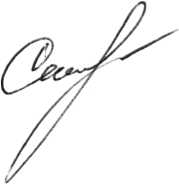 